В данной работе рассмотрена возможность применения в начальных классах действия моделирования на уроках русского языка и литературного чтения при формировании понятий, при обучении орфографии. Одной из самых главных задач в освоении деятельностного подхода является изменение личной позиции учителя на уроке – включение и овладение деятельностью, организация детского самостоятельного пробно-поискового действия в образовательном процессе.Формирование действия моделирования на уроках русского языка и литературного чтенияС введением новых стандартов в образовательную практику окончательно вошел термин «деятельность». Все больше дискуссий относительно «деятельностного подхода» в образовании. Однако не всякая активность человека может быть названа деятельностью. Активность только в том случае является деятельностью, если она приводит к существенному преобразованию ситуации, предмета, созданию чего-то нового. В основе стандарта нового поколения лежит системно-деятельностный подход. Учащийся становится активным участником учебной деятельности, когда он попадает в сознательно выстроенную учебно-педагогическую ситуацию, в которой он имеет возможность самостоятельно овладеть научными понятиями, организованными по теоретическому типу, далее, воспроизвести в собственной деятельности логику научного познания. В данном случае учение есть деятельность по воспроизводству содержания, пути, метода научного познания. Отсюда есть основания предполагать, что учащиеся готовы не только к использованию имеющейся информации, но и к выведению новой информации, исходя из имеющейся. Учащихся готовят к самореализации не просто в статичной ситуации, а в ситуации динамичного развития. В процессе такого учения учащимся прививаются «привычки ума», учат не тому, что думать, а тому, как думать. Одним из условий реализации системно-деятельностного подхода должно стать широкое использование знаково-символических средств в образовательном процессе. Язык моделирования при конструировании понятий является важным учебным действием. В данной работе рассмотрена возможность применения в начальных классах действия моделирования на уроках русского языка и литературного чтения при формировании понятий, при обучении орфографии. 	По-моему мнению, действительная потребность в моделировании возникает только в процессе организации учебной деятельности, когда неотъемлемым условием является учебный предмет, развертывающийся как система понятий. Если есть мотивировка, возникает необходимость построения моделей. Если существуют и используются различные средства для осуществления этого действия, накапливается опыт детей, позволяющий продолжать все усложняющийся процесс моделирования.Решение задачи овладения учащимися действием моделирования – процесс необычайно сложный, психологически исследован не достаточно. И, естественно, требуется особое внимание, чтобы достичь определенных результатов при достижении данной цели. Теоретические основы моделирования1.1.Моделирование как учебная задачаРешить задачу теоретически - значит решить ее не только для данного частного случая, но и для всех однородных случаев. При этом большую роль играет моделирование в предметной, графической или знаковой форме способа решения задачи. Учебной моделью можно назвать такое изображение, которое фиксирует всеобщее отношение некоторого целостного объекта и обеспечивает его дальнейший анализ.Поскольку в учебной модели изображается некоторое всеобщее отношение, найденное и выделенное в процессе преобразования условий задачи, то содержание этой модели фиксирует внутренние характеристики объекта, наблюдаемые непосредственно. Таким образом, учебная модель выступает как продукт мыслительного анализа, затем сама может являться особым средством мыслительной деятельности человека.Отношение объекта (всеобщее) как бы «заслоняется» многими частными признаками, что затрудняет его специальное рассмотрение. В модели это отношение выступает зримо и в «чистом» виде. Поэтому школьники, преобразовывая и переконструируя учебную модель, получают возможность изучать свойства всеобщего отношения как такового, без «затенения» привходящими обстоятельствами. Работа с учебной моделью выступает как процесс изучения свойств содержательной абстракции - некоторого всеобщего отношения.Моделирование является распространенным приемом изучения действительности. Модель позволяет продемонстрировать самое существенное в изучаемых объектах, процессах и явлениях.Использование модели не является только прерогативой точных наук. На уроках гуманитарного цикла моделирование может быть применено для решения разнообразных задач. Чаще к моделированию мы обращаемся на уроках русского языка, и в частности, не только при изучении орфограмм, но и при формировании понятий, т.к. любая наука выстроена через язык моделирования.Моделирование помогает перевести предметно-практическую деятельность в систему понятий.Предметно-практическая                                                    Деятельность                            моделирование:                     система понятийпредметное    графическоебуквенноесловесноеВовлекаем ребенка в предметно-практическую деятельность. Затем то, что «делали руками переводим в голову». Это и есть переход к моделированию. Вторая рефлексия – переход на более высокий путь моделирования. Проблемное обучение как форма активизации познавательной деятельности учащегося должна определять собою не только главное направление в объяснении новых тем и вопросов грамматики, но и основное содержание системы грамматических упражнений. Здесь могут быть наблюдения, решение грамматических задач, проведение лингвистического эксперимента и в качестве завершающего звена - моделирование заданных единиц на базе определенного грамматического материала. При этом моделирование может иметь различные целевые установки: 1) моделирование по аналогии с опорой на образец; 2)моделирование, обеспечивающее углубленное понимание и дифференциацию смежных категорий; 3) моделирование без аналогии с целью повторения и с включением ранее изучаемых грамматических категорий и т.д. всеобщего отношения.1.2.Соотношение наглядности и моделирования в обученииВ связи с активным использованием моделирования в образовательных учреждениях особенно остро встает вопрос о соотношении наглядности и моделирования в обучении. Обе проблемы тесно связаны между собой, поскольку и моделирование, и наглядность имеют общую цель - выделение главного, существенного в изучаемых объектах и предметах, но только при использовании наглядности существенное выделяется в плане восприятия, а при использовании моделирования оно выделяется в действии, преобразующем объект.Говоря о роли наглядности в обучении, А.Н.Леонтьев пишет, что при выборе средств наглядности важно исходить из психологической роли, которую эти средства должны выполнять в усвоении. В соответствии с этим замечанием он выделяет две основные функции наглядности:- расширение чувственного опыта;- раскрытие сущности изучаемых процессов и явлений.При реализации второй функции, когда наглядный материал направлен на раскрытие сущности объекта, он выступает в качестве внешней опоры внутренних действий ребенка в процессе овладения знаниями:- правильное применение наглядности зависит от ее сопровождения словом учителя;- наглядные пособия могут дать эффект, если у ученика есть определенный опыт работы с изучаемым объектом;- для эффективного усвоения знаний одной наглядности недостаточно – к ней нужно присоединить активную деятельность самого ученика.Недостаточно представить учащемуся предмет, чтобы он осознал все, что в нем объективно содержится. Для осознания сущности предмета необходимо соответствующим образом организовать деятельность учащихся. Чтобы в сознании возник образ, недостаточно одностороннего воздействия на органы чувств человека. Необходимо, чтобы существовал «встречный» и притом активный процесс со стороны субъекта. Такое понимание природы чувственного образа позволяет выявить принципиальное различие между наглядностью и моделированием в обучении.Модель и моделирование - не одно и то же. Модель создает язык общения, который позволяет выявить его сущность.  Отличительными чертами моделей является то, что они динамичны и опредмечивают содержание объекта. Моделирование - это метод познания интересующих качеств объекта через модели. Это процесс создания моделей и действия с ними.Особенность моделирования в сопоставлении с наглядностью состоит в том, что объект изучается не непосредственно, а путем исследования другого объекта, аналогичного первому. Между исследователем и объектом познания стоит модель. При этом она не охватывает изучаемый объект полностью, а выражает лишь некоторые интересующие исследователя стороны. О модели можно говорить лишь тогда, когда она занимает структурное место объекта действия. Использование моделей в обучении связано с тем, что ребенок действует с ними сначала под руководством и с помощью учителя, а затем строит модели самостоятельно. Существенные признаки и связи, зафиксированные в модели, становятся наглядными для учащихся тогда, когда эти признаки, связи были выделены самими детьми в их собственном действии, т.е. когда они сами участвовали в создании модели. Итак,  проделанный анализ показывает превосходство моделирования перед наглядностью в процессе перехода ребенка от чувственной формы знания к понятийному мышлению, от единичного к общему,  от конкретного представления к абстрактно-мыслимому.  Этот переход обеспечивается наиболее адекватно не наглядностью, которая позволяет представить только внешние стороны объекта, а моделированием, которое служит средством целостного отражения отдельного и общего, чувственного и логического, внешнего и внутреннего. Моделирование носит характер внутренней активности субъекта.Применение моделирования при формировании понятий,  изучении орфографии в начальной школе2.1.Формирование понятий в начальной школеВ обучении (система Д.Б.Эльконина – В.В.Давыдова) моделирование играет существенную и исключительную роль. Основу содержания данной программы составляет система научных понятий. Вопрос конструирования понятия тесно связан с развитием теоретического мышления.	Создание моделей позволяет регулировать процесс выстраивания содержательного понятия, формировать действие моделирования, осуществлять анализ, контроль и оценку и вырабатывать позицию ориентирования в предмете и т.д. «Модели выступают как продукты сложной познавательной деятельности и как средство осуществления этой деятельности» (В.В.Давыдов).	При обучении детей моделированию следует видеть и понимать средства, позволяющие это делать. Во-первых, по программе развивающего обучения в качестве основной, системообразующей задачи выделяется задача формирования учебной деятельности. Поэтому закономерности и условия развития у детей УД служат основанием для развертывания всего курса русского языка. Во-вторых, формирование УД предполагает выделение, осознание и последующую конкретизацию учащимися принципа построения действий с изучаемым объектом. Предметное действие, как пишет В.В.Репкин,  «должно отвечать, по крайней мере, трем основным требованиям:1.Быть относительно новым для учеников, практически не освоенным ими.2.Оно должно опираться на принцип, который может быть выявлен и проанализирован в общем виде на этапах обучения.3.Этот принцип должен развертываться в систему понятий, выявление и усвоение которой позволило бы учиться самостоятельно, конструировать способы решения круга познавательных и практических задач». Таким «сквозным» действием в школьном обучении языку является  слово как особый предмет познания. В-третьих, основой познания выступает предметно-практическая деятельность. В принципе, предметно-практическая деятельность выполняет функции источника развития теоретического мышления, а моделирование служит средством для осуществления этого развития (предметно-практическая деятельность        моделирование          система понятий). При этом важен самый первый шаг обучения, когда ученик сталкивается с особенностями предмета исследования. Уже на первых уроках определяют, что же такое слово. Дать возможность детям самим пофантазировать. Главное – в процессе этих высказываний начнет действовать детская мысль. Отсюда следует различение слова и предмета. Смысл этой дискуссии в том, «чтобы реально выделить ту сторону действительности, с которой ученик будет иметь дело на уроках русского языка, чтобы эта действительность открылась перед ребенком своей новой стороной, составляющей предмет научного знания» В.В.Репкин.В-четвёртых, учебная деятельность направлена на то, чтобы школьники усваивали знания в процессе решения учебных задач, что в результате позволяет раскрыть принципы происхождений этих знаний.Учебная задача решена, если искомый способ действия установлен и зафиксирован в виде модели, отражающей как операционный состав «открытого» способа, так и особенности объекта, который он обусловлен. Но учебная задача – это и способ совместной деятельности учителя и учащихся, направленный на решение задач обучения. Т.е. учебная задача – это и метод обучения. Учебную задачу учащиеся решают, выполняя определенные действия. Их называют учебными действиями. Среди этих учебных действий выступает и действие моделирования. Оно находится в структуре других учебных действий и тесно связано с условиями и целью каждой учебной задачи. Таким образом, учебные модели составляют необходимое звено «цепи» усвоение теоретических знаний и способа действий, в основании которых заложен принцип, фиксирующей всеобщее отношение изучаемого объекта. Вместе с тем, модель может быть создана, если будет осуществляться само учебное действие – моделирование.В-пятых, детям приходится постоянно работать с моделями. Это разные виды работы, позволяющие им еще более прочно овладеть действием моделирования. Например, преобразование моделей – переход от одних форм моделей к другим, анализ и исследование построенных моделей, постановка новых задач, формирование определенных обобщений относительно изучаемого материала. Круг проблем, связанных с моделированием, когда оно используется в учебной ситуации,  достаточно широк. Если школьники осознанно владеют языком моделирования, то это мощное средство организаций их опыта при обучении. Начиная с первых уроков, выделяется слово как объект исследования, определяется номинативная функция слова. Вместе с детьми строится графическая модель слова. Учащиеся предлагают модель слова. Конечно, на первых порах учитель, выслушав предложения детей, предлагает свою модель:          . На следующем этапе решения задачи по различению слова предмета, признака, действия эта модель уточняется. - слово как название предмета;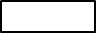  - слово, называющее действие; - слово как название признака.Благодаря этой общей схеме, ученики могут, записать и изменение слов названий предметов, признаков и действий. Данные изменения слов им нужны для определения сильной позиции звука в изменении одного и того же слова:              ч.,п.       ч.,в.,л.,р.                   ч.,р.,п.В 3 классе, работая с правописанием безударных падежных окончаний слова и правописанием личных окончаний, эти модели преобразовываются, т.к. говорим о работе окончаний слов-названий:	ч.                р.                     п.Значение рода постоянное, значение падежа зависимое.                           ч.                в.                               л.                  р.Где значение лица и рода зависимые.                           ч.                р.    	п.Значение числа, рода и падежа зависят от грамматических значений слова, называющего предмет (существительного).При формировании понятия «части речи» данная модель будет выглядеть вот так:Лексическое значение                            Грамматическое значение                           ч.                р.    	                            обозначать предмет	п.                           ч.                в.             	                  обозначать процесс                  л.                   р.                           ч.                р.    	                          обозначать признак предмета 	п.Таблица 1Фрагмент урока: Моделирование понятия «части речи»	При формировании понятия корня смысловые версии учащихся схематизируются, подвергаются проблематизации и критике, за счет данной работы выделяются конструктивы будущей модели объекта и конструируется модель, содержащая обобщённый способ действия.  Фрагмент урока:Этап формирования понятия о родственных словах.У.: Итак, что мы называем родственными словами?Д.: Слова, которые имеют одинаковую часть.У.: Проверим нашу гипотезу. Являются ли данные слова родственными? Докажите: Водяной  водитель  подводник  водичка  проводник. Д.: Нет, не все слова родственные. Водитель – это профессия, он водит машину. А водичка – это вода, жидкость. Это все про разное.У.: Что вы имеете в виду? Что разное?Д.: Смысл.У.: Да, смысл или значение слов разное. А как же наша гипотеза о том, что родственные слова – это слова с одинаковой частью? У этих слов есть одинаковая часть?Д.: Есть.У.: Выделите её. Как же так! Части одинаковые, слова не родственные? Где ошибка: в нашей гипотезе или в нашем рассуждении?Д.: В гипотезе. Нужно её изменить.У.: Как изменим? Что мы не учли при первой формулировке.Д.: Мы забыли про значение слова.У.: Давайте дополним нашу формулировку!Д.: Родственные слова – это слова, которые произошли от одного слова, у которых есть одинаковая часть, схожая по значению.У.: Пользуясь новой формулировкой родственных слов, назовите родственные слова из этой группы.Проверяем по нашей гипотезе. Какие условия вы должны учитывать при определении родственных слов?Д.: Родственные слова происходят от одного слова, должны иметь одинаковую часть, схожую по значению.У.: Почему слова водитель и проводник вы не назвали?Д.: Они произошли не от воды.У.: Изобразите в виде схемы слово водяной. Как изобразим одинаковую часть, которую выделили раньше?Д.:	(Изображают овал)У.:  Кроме этой части в слове ещё что-нибудь есть? Как покажем на схеме? Учащиеся изображают в виде квадрата и треугольника.                  Выполняют схемы ко всем трем словам.                                 водяной                      водичка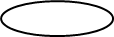 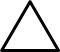                подводник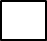 У.: Давайте соотнесем схемы с нашей гипотезой. Родственные слова – это слова, которые произошли из одного слова, у которых есть одинаковая часть... КАК У НАС В СХЕМЕ ПОКАЗАНА ОДИНАКОВАЯ ЧАСТЬ?Д.: Овалом.У.: И дальше … и которые схожи по значению. Как это отображено на нашей схеме?Д.: Никак.У.: Давайте подумаем, как это сделать?Учащиеся предлагают написать в овале смысл или значение.На последующих уроках эта модель претерпевает дальнейшее преобразование. На вопрос учителя «Какая часть присутствует во всех схемах?»,  учащиеся   отвечают овал. Далее учитель сообщает, что это главная часть, его сердце, называется корнем и обозначается значком:                            2.2.Формирование орфографического действияО чем обычно в первую очередь заботится учитель, начиная вводить первоклассников в проблемы орфографии? О том, чтобы как можно раньше познакомить детей с правилами и как можно быстрее приступить к их практическому применению. Но последние исследования показывают, что тем самым пропускается целый этап в обучении школьников, на котором необходимо научить осознавать наличие орфограмм в слове.М. Р. Львов выделяет шесть этапов, которые должен пройти школьник для решения орфографической задачи.В более обобщенном виде те же этапы представляет П.С.Жедек: «В орфографическом действии выделяются две ступени: постановка орфографической задачи (выделение орфограммы) и ее решение (выбор письменного знака в соответствии с правилом)».Зависимость результатов обучения орфографии,  от того насколько развита способность ставить перед собой орфографические задачи, слишком очевидна, чтобы ее необходимо было доказывать. Умение быстро обнаруживать орфограммы, именуемое орфографической зоркостью, считается важнейшим, базовым орфографическим умением. Именно поэтому важно, прежде всего, научить детей ставить перед собой орфографические задачи. Еще в 1960 году психолог В. В. Репкин писал, что широко распространенные упражнения, «в которых орфограммы заранее выделены тем или иным способом (вставить пропущенные буквы, объяснить правописание выделенных букв, корней, слов и т. д.), не способствуют формированию умения выделять орфограммы. О том же пишут психологи и сегодня: «...систематическое подсказывание ученику трудных мест в слове порождает «орфографическую слепоту».Действительно, если в упражнении «сомнительная» буква подчеркнута или пропущена, это означает, что первое действие орфографической задачи выполнено за ученика. Но разве можно говорить об обучении решению задачи того, кто не умеет формулировать ее исходный вопрос?Умение ставить орфографические задачи, как и всякое другое орфографическое умение, может формироваться стихийно и целенаправленно. Необходимо вооружить учащихся знанием наиболее общих признаков орфограмм, т. е. перевести школьников с уровня инструкции на уровень осознания.Когда ребенок пишет первые в своей жизни слова, он исходит из представления «что слышу, то и пишу» (отсюда фонетическое письмо дошкольников: «гот», «рыпка» и т. п.). А так как взрослые стремятся как можно скорее исправлять ошибки, у многих детей стихийно возникает другое обобщение, которое они чаще всего не в состоянии оформить словесно.Первые шаги в орфографической работе связаны с обучением первоклассников двум видам чтения, с наблюдением над соотношением звуков и букв не только в направлении от буквы к звуку, но и непременно в обратном порядке, т. е. от звука к букве, и, наконец, с тренировкой в орфографическом проговаривании при списывании и проверке написанного. В дальнейшем должно быть начато формирование осознанных умений находить орфограммы. До того как учащиеся во II классе узнают способы решения орфографических задач (правописание безударных гласных и «сомнительных» согласных), они должны познакомиться с наиболее общими признаками орфограмм гласных и согласных и научиться по этим признакам находить орфограммы. Иначе говоря, первый и начало второго класса - это период активного становления орфографической зоркости.Обобщенное представление о буквах гласных, которые нельзя писать на слух, может дать предлагаемый ниже фрагмент урока. До этого урока учащиеся писали  на слух только те слова, написание которых не расходилось со звучанием (Табл.2). Таблица 2Фрагмент урокаРусский язык как предмет в начальной школе включает обучение элементарному письму, формирование грамматических понятий, первых орфографических навыков в условиях, когда ученики еще не приобрели необходимых знаний, когда у них еще нет достаточной грамматической базы. Познавательный интерес детей может быстро угаснуть, если от них потребуется лишь механическое запоминание. Поэтому не стоит давать готового решения проблемы, лучше включать детей в активную учебную деятельность, предлагая им последовательно выполнить ряд операций, требующих анализа языкового материала, сравнения полученных фактов и первичного обобщения.Специально для уроков русского языка заводят тетради для опорных схем, моделей, которые заполняются по мере ознакомления с новыми орфограммами. Листы нумеруются, чтобы удобно было находить нужную страницу. В середине листа, наверху, рисуется модель, а ниже записывается в столбиках слова с данной орфограммой, орфограмму выделяется.Например, правописание разделительных ъ и ь знаков:    [й']  ъ   ь      ь :  съедобный, варенье, вьюга Шип. + ь                        ед. ч.              ж.р.                  И.п.              Ночь, с плеч, луч        пиши всегда: стричь, увеличьте, срежьте, поешь, пишешь   Шип. + <о>    О : лучом, плечо, смерчем               ^  О : чужому, горячему                	     ^2.3. Формирование литературоведческих понятий Уроки литературы требуют иного подхода, поскольку на них главная цель – воспитание словом.Метод моделирования на уроках литературы применяется как один из способов работы с теоретическим понятием или текстом. Проблема текста и работы с ним по сей день волнует учителей-словесников. Как с помощью литературного текста помочь ученику не только разбудить чувства, но и расширить границы сознания, развить мышление, активизировать творческую деятельность, формировать коммуникативную компетенцию? Не всегда мы можем мотивировать плодотворную работу учащихся на уроках литературы.Считаю обоснованным применение метода моделирования на уроках обобщения и систематизации знаний, в работе с теоретическими понятиями, на уроках по сравнительному анализу героев, произведений. Метод моделирования на уроках по изучению лирики тоже уместен, например, в работе с ритмом, рифмой.Применение метода моделирования помогает учителю раскрыть тайну жанра, тем самым пробудить интерес не только к изучаемому произведению, но и осознать функцию жанра в развитии литературного процесса. Так, использование метода моделирования на уроках литературы представляется целесообразным при изучении малых жанров народного творчества.Жанры фольклора позволяют изучать структуру целостно. Жанры народного творчества прикладные: в них можно четко выделить задачу жанра, выделить уровни, которые в более сложных жанрах уходят на задний план. Такими уровнями являются ритмический рисунок  – в считалке, звуковой рисунок – скороговорке, диалог – в побасенке, метафора и сравнение – в загадке.Рис.1 Структура жанров устного народного творчестваОвладение этими жанрами готовит их к работе с разными  жанрами авторской письменной литературы и позволяет ввести понятие род литературы.ЗАКЛЮЧЕНИЕСодержание образования в современной школе характеризуется значительным повышением уровня изучаемого материала. Повышение теоретического уровня содержания образования привело к противоречию между требованиями к знаниям и умениям учащихся.Методика обучения,  ориентированная на формально-теоретическое изложение, не способно, как показало многолетнее преподавание, дать в массовой общеобразовательной школе необходимого уровня осознанности основных идей и методов обучения.Использование моделирования в учебном процессе способствует более глубокому осмыслению практического материала и повышает интерес к получению учащимися знаний, облегчает усвоение теоретических понятий, способствует активизации мыслительной деятельности учащихся и повышает прочность знаний и их осознанность.Методика использования приемов моделирования в общем виде такова:1.Подготовительный этап.2.Основной этап (формирование понятия, постановка и решение орфографической  задачи, составление модели, упражнения в рассуждении по нему).3.Этап применения.Важно! Чтобы учащиеся понимали логическую модель необходимо, чтобы она была составлена ими самими с помощью учителя. Это всегда приведет к правильному решению, глубокому пониманию и усвоению орфограммы и понятия.Таким образом, процесс обучения орфографии может проходить более интенсивно и быть более результативным, если работа с применением моделирования будет проводиться учителем систематически.Деятельность учителяДеятельность учащихся1.Воспроизведение задачи-Чтобы вспомнить, чем занимались на прошлом уроке, предлагаю задание. На доске слова. Напишите название каждой группы.доброта       краснела               бегущаятройка         смотрит                 железныйхоккей         бездельничать       красивоеВозникает сомнение: доброта, железный, бегущая1.1 Ограничение зоны поиска- На какой вопрос отвечаем? А вы сейчас об этом говорите?Выдвижение гипотезМожет, не знаю.Учащиеся соответственно записывают, что называют слова каждой группы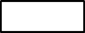 доброта      краснела               бегущаятройка         смотрит                 железныйхоккей         бездельничать       красивоеДискуссия по поводу, что называют данные словаЧто такое части речи? Может это диалог, монолог, высказывания-вопрос, высказывание-повествование?2. Преобразование условий задачи-Запишите высказывания, вставляя пропущенные слова. Слова для справок даны. Прочитайте их.м_ряки                  к_см_на_тб_бл_ _теку          шкафст_ловую              б_рёзаяс_нь                     т_релкаОколо  дома росла … .К ремонту корабля приступил российский… .Чтобы подготовиться к внеклассному чтению, нужно заглянуть в школьную … .- Проверим, что у вас получилось?Прочитайте первое предложение?-Почему не ясень?- Как бы вы назвали эту связь? Это слово подходит по лексическому или грамматическому значению?- Прочитайте второе предложение. - Но корабль могут ремонтировать и моряки.- Убедили. Прочитайте третье предложение.- Почему не в столовую, не в шкаф?3. Построение собственной модели- Какой вывод можем сделать? Какие две работы обнаружили у слов? Зафиксируйте.Если несколько моделей рассматриваются все, задают вопросы.4. Рефлексия-Я вам прочитаю отрывок из произведения Н.Сладкова «Ноябрь». Выпишите различные изменения слова черный вместе со словами названиями предметов.Сыплет белый снег на чёрную землю.Всё вокруг становится пегим.Лес полосатый, как бока зебры. Борозды пашни чёрно-белые, как клавиши у рояля.На белых речках - чёрные полыньи, на чёрных дорогах - белые лужи. На бело-чёрных берёзах чёрно-белые сороки сидят."Приехал ноябрь на пегой кобыле".Чёрное озеро и белые берега. Чёрные пни в белых шапках. Чёрные галки над белым полем.Белые зайцы на чёрной земле. Белые муравейники у чёрных стволов. Белые кочки на чёрном болоте.- Сколько разных слов записали?- Какие две работы у слов вы нашли?- Где прячется лексическое значение слова?- Сколько различных основ обнаружили в изменениях  слова черный- А где прячутся грамматические значения?- Сколько различных окончаний обнаружили?Зафиксируйте то, что сказали словами. Учащиеся записывают высказывания, вставляя из списка слов подходящие по смыслу и грамматическим связям словаОколо  дома росла берёза.Слово росла приказывает взять слово с тем же родом: берёза – это слово женского рода, а ясень – мужского рода.- Это слово подходит по грамматическому значению.- К ремонту корабля приступил российский космонавт.- Это слово не подходит. Нарушена связь по числу.Чтобы подготовиться к внеклассному чтению, нужно заглянуть в школьную библиотеку.- Эти слова не подходят по смыслу.Лексическое значение  Грамматическое значение на черную землючёрные полыньина чёрных дорогах чёрное озеро   чёрные пничёрные галкина чёрной землеу чёрных стволовна чёрном болотеУчащиеся читают словосочетания.-Лексическое и грамматическое значения слов.-Лексическое значение слова выражается основой слова.Одна основа – черн- В окончаниях.   Лексическое значениеДействия учителяДействия ученика1. Ситуация затруднения. - Запишите высказывания: Все коты любят рыбу. А наш кот любит бананы.Учитель вызывает детей, у кого эти слова записаны по-разному и  предлагает записать на доске. - Разве так бывает, слово одно и то же, а записано по-разному? - Зафиксируйте затруднение.Учащиеся записывают. Слово [каты] Учащиеся записывают по-разному: каты – котыУчащиеся формулируют точку зрения и доказывают её:  звук [а] обозначили буквой а (после твердых согласных звуков выбираю ту букву, которая приказывает «читай твердо»);обозначили звук [а] буквой о, говорят, что видели в книжках, некоторые говорят, что в кот буква о, значит, в слове коты тоже пишем букву о.- Нет. Мы с таким не встречались, гласные звуки обозначали буквами  а, о, у, ы, э после твердых согласных звуков; буквами я, ё, ю, и, е после мягких согласных звуков.Учащиеся фиксируют на доске: [каты]                                              а  ? о2. Постановка учебной задачи-Это разные слова или это одно и то же слово?-Запишите эти слова звуками в столбик. Рядом с каждым изменением выпишите его первый гласный звук.-Что вы можете сказать об этих звуках в изменениях одного и того же слова?-Какой вывод мы можем сделать?-Почему в одном и том же слове появляются разные звуки?-Зафиксируйте эту проблему.-Это одно и то же слово. Только слово кот называет один предмет, а коты – много.[кот]      [о][каты]    [а]-В изменениях одного и того же слова звуки разные.-При изменении одного и того же слова вместо одного звука появляется другой.-Не знаем, отчего это происходит. Соседи те же остались.      [о]      кот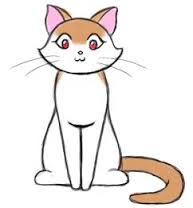        коты         [а]